Information Literacy – Spring 2021 ResultsReport prepared by Kendall McGoey (Graduate Assistant for Data Analytics; Office of Academic Insight) and Katie Boyd (Director of Academic Insight).Executive SummarySampleIn total, 3,400 students were eligible for these tests. While this many students were able to enroll in the course, a number of students dropped the course before completing the modules or after due to their graduation status. The final number of students enrolled in the course was 3,284.  Each student was assigned two of the four Information Literacy “Threshold Achievement” tests as part of the SCORE in Spring 2021. The module pairs were taken as either Evaluating Process & Authority + Strategic Searching or Research & Scholarship + The Value of Information based on the last digit of their student ID. While students were assigned two modules to complete, not all students successfully completed both modules. The remainder of this report shows individual analyses of the four separate modules. A total of 1,712 students took the Evaluating Process & Authority test, 1,659 students took the Strategic Searching test, 1,633 students took the Research & Scholarship test, and 1,601 students took The Value of Information test. Generally, across all four modules, students were moderately motivated to take the assessment and were neutral about the test’s importance. In total, 220 students were identified as ‘unmotivated’ and removed from the sample. Additionally, 71 students either had incomplete or missing data and were excluded from analyses.  Overall Performance Figures 1a-d display the overall average score and sub-scores for motivated students across all four modules. As shown below, the highest average overall score was for Research & Scholarship (M = 580.99), and the lowest average overall score was for Strategic Searching (M = 559.05). Subsequent exploratory analyses revealed statistically significant gaps in knowledge, which are further explored throughout the report and mentioned in the ‘Main Takeaways’ section at the end of this report. Figure 1a – Evaluating Process & Authority ScoresNote. N = 1,639; “Evaluating Process and Authority” references the Overall average.Figure 1b –Strategic Searching ScoresNote. N = 1,583; “Strategic Searching” references the Overall average.Figure 1c –Research & Scholarship ScoresNote. N = 1,560; “Research and Scholarship” references the Overall average.Figure 1d –The Value of Information ScoresNote. N = 1,532; “The Value of Information” references the Overall average.The TestThe Threshold Achievement Test for Information Literacy (TATIL) was a test inspired by the ACRL Framework for Information Literacy for Higher Education and helps educators determine the capabilities of their students within four areas: Module 1 – Evaluating Process & Authority, Module 2 – Strategic Searching, Module 3 – Research & Scholarship, and Module 4 – The Value of Information.  Auburn University implemented Modules 1-4 during the Spring 2021 semester. More specifically, Module 1: Evaluating Process & Authority focuses on a student’s ability to judge source authority, analyze claims, and support their individual claims. There are two knowledge outcomes (Apply knowledge of source creation processes and context to evaluate the authority of a source; Apply knowledge of authority to analyze others’ claims and to support one’s own claims) and three disposition outcomes (Mindful self-reflection; Toleration of ambiguity; Responsibility to community) that make up this module. Module 2: Strategic Searching focuses on the process of planning, evaluating, and revising searches during strategic exploration. There are two knowledge outcomes (Plan, conduct, evaluate, and revise searches to achieve relevant results; Compare and contrast a range of search tools) and one disposition (Productive persistence) that make up this module. Module 3: Research & Scholarship focuses on the knowledge-building process and how scholars build knowledge. There are two knowledge outcomes (Understand the processes of scholar communication and knowledge building; Understand stages of the research process) and three dispositions (Productive persistence; Mindful self-reflection; Responsibility to community that make up this module. Module 4: The Value of Information focuses on a student’s knowledge of social, legal, and economic factors as to respect others’ rights and protect their own in the information creation process. There are two knowledge outcomes (Recognize the rights and responsibilities of information creation; Recognize social, legal, and economic factors affecting access to information) and two disposition outcomes (Mindful self-reflection; Responsibility to community) that make up this module.BackgroundChanges to General Education AssessmentFrom 2011 until 2015, general education was assessed through a “course-embedded” assessment approach. That is, faculty teaching core courses were asked to evaluate student work in their courses using a rubric developed by the Core Curriculum General Education Committee (CCGEC).  There were eleven student learning outcomes and associated rubrics.  In Fall 2015, the CCGEC began a year of reflection in which they met with faculty across campus to explore the effectiveness of the course-embedded assessment approach.  Generally, the committee found that this approach was not working well for formative or summative assessment purposes. In 2016, the CCGEC began exploring other assessment options in an effort to centralize assessment and focus on graduating seniors. With this new focus, faculty working groups around each student learning outcome were tasked with (1) re-stating the student learning outcome with graduating seniors in mind, and (2) identifying, developing, or refining a measure aligned with the student learning outcome.  All student learning outcomes were finalized by the CCGEC and approved by the University Senate in October 2017. Outcome, Assessment, and AlignmentFormerly labeled “SLO 1” the original information literacy outcome statement reads (2011):  Students will be information literate. The working group for this outcome was composed of a faculty member from the English department and three faculty members from the library. To meet their charge, the working group met bi-weekly during the 2016-2017 academic year to create a new outcome statement.  Specifically, outcome 1 was refined to: “Students will be able to locate, evaluate, and use information.” The CCGEC, to create consistency, developed a preface statement for the set of outcomes; thus, the new outcome reads in totality: “In order to become lifelong learners and use their education to solve practical problems, by the time of graduation, students will be able to effectively… locate, evaluate, and use information.” The working group also determined 4 sub-outcomes:      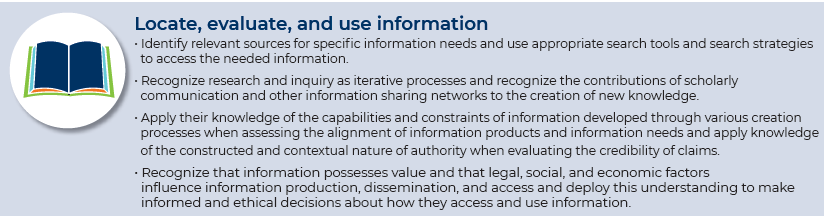 To evaluate this outcome and the sub-outcomes the working group decided to purchase the TATIL test. The TATIL has four modules, each aligned with one of the above sub-outcomes.